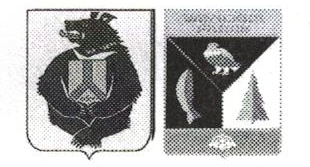 АДМИНИСТРАЦИЯ СЕЛЬСКОГО ПОСЕЛЕНИЯ «СЕЛО БУЛАВА»Ульчского муниципального района Хабаровского краяПОСТАНОВЛЕНИЕ21.12.2020    № 126-пас. Булава                                     Об отмене на территории сельского поселения «Село Булава» Ульчского муниципального района режима функционирования «Повышенная  готовность», связанного с ухудшением погодных условий        На основании Федерального закона от 21.12.1994 года № 68-ФЗ «О защите населения и территорий от чрезвычайных ситуаций природного и техногенного характера», постановления Правительства Российской Федерации от 30.12.2003 года № 794 «О единой государственной системе предупреждения и ликвидации чрезвычайных ситуаций», постановления администрации Ульчского муниципального района от 13.03.2018 № 182-па «О силах и средствах Ульчского районного звена Хабаровской территориальной подсистемы единой государственной системы предупреждения и ликвидации чрезвычайных ситуаций», в связи  со стабилизацией погодных условий, администрация сельского поселения «Село Булава» Ульчского муниципального района Хабаровского краяПОСТАНОВЛЯЕТ:          1. Отменить с 21 декабря 2020 года на территории сельского поселения «Село Булава» Ульчского муниципального района режим функционирования «Повышенная  готовность», связанного с ухудшением погодных условий.          2. Привести группировку сил и средств территориальной подсистемы РСЧС, привлекаемую к проведению работ по предупреждению и ликвидации возможных чрезвычайных ситуаций, связанных с нарушением погодных условий, в повседневный режим работы.          3. Постановление администрации сельского поселения «Село Булава» Ульчского муниципального района Хабаровского края от 15.12. 2020 № 121-па  «О введении на территории сельского поселения «Село Булава» Ульчского муниципального района Хабаровского края режима функционирования «Повышенная  готовность» признать утратившим силу.          4. Опубликовать настоящее постановление в информационном листке органа местного самоуправления «Село Булава» в «Вестнике местного самоуправления», разместить на официальном сайте администрации сельского поселения в информационно-телекоммуникационной сети "Интернет.         5. Контроль за исполнением настоящего постановления оставляю за собой.          6. Настоящее постановление вступает в силу после его официального опубликования (обнародования).И.о. главы сельского поселения                                                      Ю.Н. Гарасюк                                                        